NOTA INFORMATIVA A INTERVENTO DI ARTROPROTESI TOTALE DEL GINOCCHIOGentile Sig/Sig.ra__________________________________________________________ Nato/a il _____________ a _______________________________________________Vogliamo fornirle alcune informazioni riguardanti l’ intervento chirurgico che le è stato consigliato al fine di decidere in modo consapevole se aderire o meno a questa proposta di trattamento chirurgico. La patologia di cui è affetta consiste in grave artrosi dell’ articolazione del ginocchio.La sintomatologia di cui attualmente soffre e cioè il forte dolore al ginocchio con limitazione  della mobilità e la zoppia sono determinati  dal deterioramento delle superfici articolari del ginocchio affetto. ALTERNATIVE ALL’INTERVENTO CHIRURGICO Le possibili alternative all’intervento chirurgico sono rappresentate da:  attività fisica, dimagrimento  terapie mediche (FANS, condroprotettori, infiltrazioni con cortisone e lidocaina, con acido ialuronico)  fisiochinesiterapia e terapie fisiche  uso di ausili/tutori ortopedici Tali terapie hanno un elevato indice di fallimento in quanto non eliminano la causa, ma agiscono temporaneamente e parzialmente sul controllo della sintomatologia algica. Ritardare oltremodo l’intervento chirurgico comporta un decorso progressivo del dolore, con aumento della limitazione deambulatoria ed dell’autonomia del paziente; ciò causa progressiva ipotonotrofia muscolare e disturbi della circolazione periferica sia arterovenosa che linfatica; da non sottovalutare inoltre i possibili danni collaterali da uso prolungato o abuso di farmaci antinfiammatori non steroidei.                                                                    Gli accertamenti a cui è stata sottoposta durante la fase di pre-ricovero hanno consentito, oltre che di formulare la diagnosi, di verificare la possibilità di trarre vantaggio dalla terapia chirurgica.PREPARAZIONE ALL’INTERVENTO CHIRURGICO Il ricovero viene preceduto da una valutazione ambulatoriale (pre-ricovero) comprendente gli esami di laboratorio, l’elettrocardiogramma, le radiografie di torace, la visita ortopedica, la visita cardiologica e la visita anestesiologica. Tali accertamenti consentono di determinare lo stato di salute del paziente; può verificarsi la necessità di eseguire ulteriori approfondimenti diagnostici e di modificare le terapie mediche in atto a domicilio. È sempre necessaria la sospensione temporanea delle terapie antiaggreganti e anticoagulanti in atto e la sostituzione con eparine a basso peso molecolare, per ridurre il rischio di sanguinamento perioperatorio; deve essere inoltre sospesa un’eventuale terapia estro-progestinica. Vengono fornite indicazioni per il ricovero: si raccomanda la pulizia intestinale, il digiuno nelle 12 ore precedenti, un accurata igiene e la tricotomia dell’arto da sottoporre all’intervento chirurgico. La scelta dell’impianto protesico viene effettuata in base a criteri precisi, valutando principalmente il tipo di anatomia dell’arto da trattare, ma anche l’età del paziente e le sue esigenze funzionali. Il ricovero prevede la preparazione finale del paziente, che viene sottoposto a profilassi antibiotica e antitromboembolica personalizzata al fine di prevenire le complicanze infettive e tromboemboliche. DESCRIZIONE DELL’INTERVENTOLa nostra struttura è in grado di effettuare questa tipologia di intervento essendo in possesso delle strutture e delle conoscenze tecniche adatte allo scopo.L’ intervento può essere effettuato  sia in anestesia generale che in anestesia spinale o loco-regionale, a seconda delle indicazioni che darà lo Specialista Anestesista prima della procedura e i cui rischi e vantaggi di ciascuna le verranno illustrate dallo stesso.L’ intervento necessiterà di una incisione longitudinale della lunghezza di circa 15-20 cm sulla superficie anteriore del ginocchio e  consiste nell’ asportare i capi articolari malati (deteriorati dall’ artrosi o altra patologia) e  sostituendoli con una protesi totale, cioè formata da 2 componenti; uno che sostituisce la parte tibiale (cioè l’ estremo prossimale della tibia) e una quella femorale (cioè l’ estremo distale del femore) e che si articolano tra di loro. Al termine viene solitamente posizionato un tubicino di drenaggio del sangue onde evitare la formazione di ematomi nel sito operato.I vantaggi di questo trattamento consistono nell’ eliminare le superfici articolari consumate che durante il movimento del ginocchio e il carico causano dolore, sostituendole con quelle protesiche, non dolorose .Deve inoltre essere consapevole che, nel corso dell’ intervento chirurgico, possono rendersi necessarie, a giudizio del Chirurgo,  procedure addizionali diverse da quelle che le sono state preliminarmente illustrate.DECORSO POSTOPERATORIO Subito dopo la fine dell’intervento e prima del trasferimento nel reparto di ricovero viene eseguito controllo radiografico postoperatorio e vengono monitorizzati i parametri vitali, la temperatura corporea, il circolo e motricità periferici, la sensibilità dell’arto operato, il dolore e gli eventuali sanguinamenti della ferita chirurgica. Vengono controllati periodicamente nei giorni successivi i valori ematici di emoglobina, elettroliti, parametri della coagulazione e corrette le eventuali alterazioni. Il post-operatorio generalmente avviene secondo le seguenti tappe: 1° giornata: a letto con arto tutelato in doccia di posizione 2° giornata: rimozione del drenaggio e mobilizzazione del malato in poltrona3° giornata: inizio della fisioterapia a letto con Kinetec5° giornata: inizio del carico tutelatoRECUPERO FUNZIONALE In assenza di complicazioni locali e sistemiche, il paziente viene dimesso dopo 7 giorni e trasferito in una apposita struttura per la riabilitazione preventivamente concordata per un periodo di circa 3 settimane.A domicilio verrà posta indicazione a proseguire profilassi antitromboembolica fino al recupero del carico completo e dell’autonomia deambulatoria, proseguire fisiochinesiterapia, deambulare con ausili indossando calza elastica ed evitare manovre lussanti.La terapia medica comprende l’utilizzo di farmaci antidolorifici. La sutura chirurgica viene rimossa dopo circa 2 settimane previa guarigione della ferita chirurgica. La collaborazione del paziente nel mantenere una corretta e costante igiene personale e di vita è fattore cruciale nella prevenzione delle infezioni secondarie, in particolare devono essere monitorate e, ove necessario, trattate le possibili sedi di patologia infettiva quali ascessi dentari, unghie, apparato respiratorio e gastroenterico, apparato genitourinario. La prognosi per un ritorno completo alla vita normale di relazione può configurarsi in tre mesi. La durata di efficacia della protesi mediamente è di 15-20 anni. Successivamente potrà essere eseguito un nuovo intervento di reimpianto protesico.COMPLICANZE:Trattandosi di una procedura chirurgica invasiva essa è normalmente gravata da possibili complicanze, sia generali che locali, immediate o tardive, che elenchiamo qui di seguito con le relative percentuali:Mancata remissione della sintomatologia o recupero funzionale (6-8%)Complicanze settiche (infezione) (0,2%)Recidiva  del dolore a distanza di tempo (5-10%)Complicanze trombo-emboliche (20-25%)Complicanze emorragiche (2-3%)Lesioni vascolo nervose (0,2%)Febbre (10%)Anemizzazione post-operatoria (30%)Cicatrice cheloidea (5%)Fratture peri-protesiche (1%)Mobilizzazione della protesi (4%)Necessità di re-interventi (5%)Intolleranza ai materiali innestati (2%)Altro……………………………………………………………………………………………………DICHIARAZIONE DEL PAZIENTE  IN MERITO AI CONTENUTI DELL’INFORMAZIONE RICEVUTA:Io sottoscritto ………………………………………………………………. capace di intendere e di volere e in grado di capire la lingua italiana dichiaro di avere ben letto e compreso quale sono le mie condizioni cliniche, di essere stato adeguatamente informato circa i benefici, i rischi prevedibili, le possibili complicanze prevedibili e le eventuali alternative possibili riguardo la terapia o il trattamento propostomi; dichiaro inoltre di avere avuto il tempo necessario per la lettura e la comprensione di quanto contenuto, di avere posto al Medico Compilatore nella persona del Dr ………………………………........................... tutte le eventuali domande di chiarimento che ho ritenuto opportuno ricevendone chiara ed esplicativa risposta e dimostrando allo stesso di averne compreso il significato. Sono stato inoltre informato del diritto di potere revocare il mio consenso in qualsiasi momento prima che la terapia o intervento non sia più arrestabile. A tal fine dichiaro che:  ACCONSENTO                                           NON ACCONSENTOdi essere sottoposto all’ intervento di ARTROPROTESI TOTALE DEL GINOCCHIOFirma del pazienteFirma del testimoneFirma del medicoLuogo e Data   PS: Nel caso di impedimento fisico che renda impossibile la sottoscrizione da parte del paziente , il documento dovrà essere letto alla presenza di un testimone il quale, sotto la sua responsabilità, dichiarerà che il paziente ha prestato il consenso al trattamento Il Sottoscritto/a Sig./Sig.ra_________________________________________ C.F.:____________________ Nato/a a _______________________________________________ il _________/_________/___________ Residente a _________________________________________ tel.:_________________________________ DICHIARA - Che il presente documento è stato letto al Sig./Sig.ra______________________________________ In sua presenza - Che il medico procedente ha provveduto a fornire le spiegazioni richieste ed utili per la piena comprensione di quanto in esso riportato - Che il Sig./Sig.ra _________________________________________________________ ha autorizzato il medico procedente ad effettuare il trattamento sopra descritto - Il Sottoscritto/a Sig./Sig.ra______________________________________ autorizzo fin da ora a procedere ad un ulteriore e diverso intervento qualora si verifichino circostanze tali da renderlo opportuno Data_______/_______/_______ Firma medico________________________________ Firma testimone_______________________________ *Nel caso in cui il paziente si trovi in stato di momentanea incoscienza e fuori dai casi di ricorrenza dello stato di necessità, il medico dovrà attendere che egli riprenda coscienza per chiedere il consenso al trattamento. Non è corretto chiedere il consenso ai familiari, poiché si tratta di un atto personale. *Nel caso di paziente minore di età o in stato di incapacità legale e salvo la ricorrenza dello stato di necessità, il consenso dovrà essere prestato dal genitore esercente la patria podestà o dall’Autorità Tutoria. *Nel caso in cui il paziente non sia interdetto né in abilitativo e tuttavia si trovi in stato di incapacità naturale (non in grado di intendere e di volere salvo la ricorrenza dello stato di necessità- il consenso all’intervento/esame dovrà essere prestato da un curatore appositamente nominato da Tribunale competente.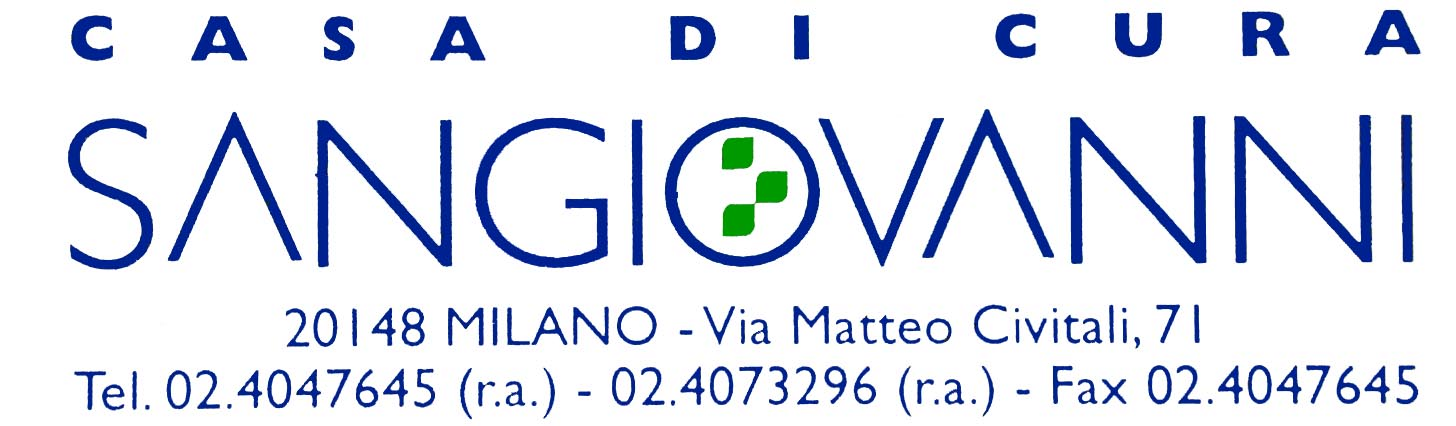 